Волого-теплова обробка Волого-тепловою називається обробка деталі або виробу на спеціальному устаткуванні з використанням вологи, тепла і тиску.Волого-теплова обробка базується на властивостях високополімерних матеріалів, що служать сировиною для виготовлення одягу, змінювати свою будову під дією вологи і тепла.При дії на матеріали вологи і тепла полімерні матеріали можуть знаходитися в трьох станах:склоподібному, що характеризується малими пружними і легкооборотними деформаціями;високоеластичному, що має великі, але ще оборотні деформації;в’язкотекучому стані з різким зростанням необоротних деформацій.Деформацію одягу при ВТО виконують у момент, коли матеріал знаходиться у високо еластичному стані. Під дією тепла послабляється дія межмолекулярних зв'язків у волокнах, матеріал легше піддається різним деформаціям. Для рівномірного і прискореного прогрівання матеріал зволожують водою або парою (пластифікатори), доводячи до високоеластичного стану, а потім деформують, викликаючи зміни в ланцюгах молекул. Наступне видалення вологи й охолодження матеріалу відновлює зв'язки між молекулами при новому положенні їхніх ланцюгів, закріплюючи тим самим отриману форму. Усі ці процеси протікають у часі.Волого-теплова обробка включає:внутрішньопроцесну обробку деталей і вузлів виробу, метою якого є зменшення товщини країв і швів при збереженні їхньої форми відповідно зрізам деталей, одержання складок, увігнутих і опуклих плавних поверхонь деталей, що створюють форму, що відповідає силуетові одягу й опорної поверхні фігури людини;остаточну обробку, що виконується в оздоблювальному виробництві, призначенням якої є надання товарного вигляду виробові і закріплення форм внутрішньолроцесної обробки.ОБЛАДНАННЯ ДЛЯ ВТО.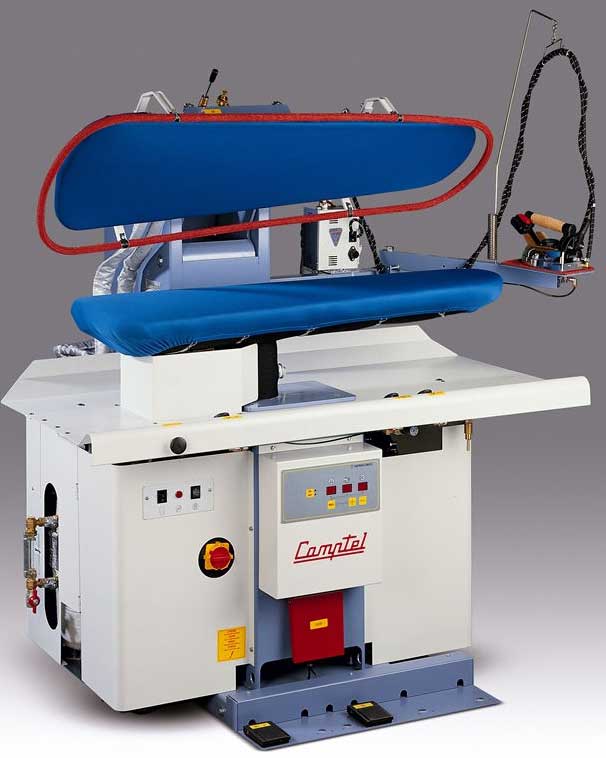 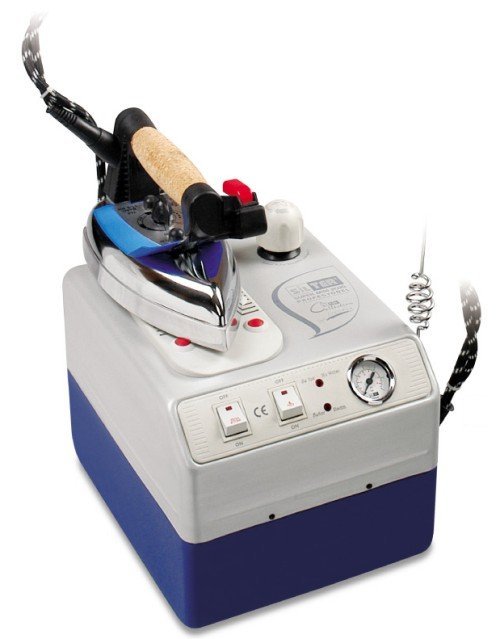 